ҠАРАР										РЕШЕНИЕО урегулировании демографической ситуации в сельском поселении Миякибашевский сельсовет муниципального района Миякинский район Республики БашкортостанВ связи с тяжелой демографической ситуацией в сельском поселении Миякибашевский сельсовет муниципального района Миякинский район Республики Башкортостан, Совет сельского поселения Миякибашевский сельсовет муниципального района Миякинский район Республики Башкортостанр е ш и л:Утвердить  доклад главы сельского поселения о демографической ситуации.(приложение №1)Утвердить план мероприятии по регулированию демографической ситуации.(приложение №2)Рекомендовать депутатам Совета в своих избирательных округах усилить взаимодействие с семьями находящихся в трудной жизненной ситуации, с семьями группы социального риска, беременными женщинами и с семьями с детьми до 1 года.Администрации сельского поселения Миякибашевский сельсовет муниципального района Миякинский район Республики Башкортостан вести постоянный мониторинг смертности и рождаемости населения сельского поселения.Администрации сельского поселения Миякибашевский сельсовет муниципального района Миякинский район Республики Башкортостан совместно с участковыми уполномоченными ОМВД России по Миякинскому району выявлять  лиц занимающимися реализацией алкогольной продукции без разрешительных документов.Фельдшерам ФАПов сельского поселения оказывать содействие администрации сельского поселения Миякибашевский сельсовет муниципального района Миякинский район Республики Башкортостан в совместных рейдах по неблагополучным семьям.Руководителям сельских домов культуры сельского поселения, проводить мероприятия о последствиях приема алкоголя, наркотических и психотропных веществ.Рекомендовать педагогическим составам МОБУ СОШ сельского поселения проводить классные часы на темы алкоголизма, табакоокурения и наркотической зависимости.Контроль за исполнением данных пунктов решения возложить на комиссию по социально-гуманитарным вопросам и охране правопорядка.Глава сельского поселения					Р.А. Аминевс. Анясево16.12.2016№88Приложение №2 к решению Совета сельского поселения Миякибашевский сельсовет муниципального района Миякинский район Республики Башкортостан от 12.2016 №88План мероприятии по урегулированию демографической ситуации в сельском поселении Миякибашевский сельсоветУправляющий делами 					В.Ф. ВалиахметовБАШКОРТОСТАН  РЕСПУБЛИКАҺЫМИӘКӘ РАЙОНЫМУНИЦИПАЛЬ РАЙОНЫНЫҢМИӘКӘБАШ АУЫЛ СОВЕТЫАУЫЛ БИЛӘМӘҺЕ СОВЕТЫ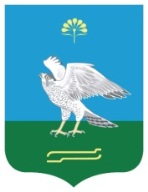 СОВЕТСЕЛЬСКОГО ПОСЕЛЕНИЯ МИЯКИБАШЕВСКИЙ СЕЛЬСОВЕТ  МУНИЦИПАЛЬНОГО РАЙОНАМИЯКИНСКИЙ РАЙОН РЕСПУБЛИКИ БАШКОРТОСТАН№ п/пТемасрок проведенияответственные лица1Провести заседание по урегулированию демографической ситуациидекабрь 2016Администрация сельского поселения Миякибашевский сельсовет муниципального района Миякинский район Республики Башкортостан2Провести подомовые рейды с посещением  неблагополучных семейв течении годадепутаты Совета3Провести мероприятия в СДК на темы пропаганды ЗОЖ среди молодежив течении  годаСДК4Проводить мониторинг смертности, рождаемости и миграции в сельском поселениив течении года и дальнейшем постоянноАдминистрация сельского поселения Миякибашевский сельсовет муниципального района Миякинский район Республики Башкортостан5Администрация сельского поселения Миякибашевский сельсовет муниципального района Миякинский район Республики Башкортостан совместно с участковыми уполномоченными ОМВД России по Миякинскому району выявлять лиц незаконно реализовавших алкоголь без соответствующих разрешении.в течении годаадминистрация сельского поселения Миякибашевский сельсовет муниципального района Миякинский район Республики Башкортостан и ОМВД России по Миякинскому району6Проводить классные часы на темы о вреде алкоголя, табакокурения и наркотической зависимости.в течении учебного годаМОБУ СОШ с. Анясево и д. Новый мир7Проводить совместные рейды с работниками администрации сельского поселения Миякибашевский сельсовет муниципального района Миякинский район Республики Башкортостан и при необходимости оказывать медицинскую помощь.в течении годафельдшера ФАПов с. Анясево и д. Новый Мир